О внесении изменений в Постановление администрации городского поселения город Калач Калачеевского муниципального района Воронежской области от 26.06.2015 № 197 «Об утверждении краткосрочного плана реализации региональной программы капитального ремонта многоквартирных домов Воронежской области на 2015-2016 гг. на территории городского поселения город Калач» (в редакции постановления от 08.12.2015 г. № 469).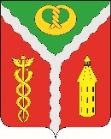 В соответствии с частью 7 статьи 168 Жилищного кодекса Российской Федерации, Законом Воронежской области от 08.07.2013 N 106-ОЗ "Об установлении порядка подготовки и утверждения региональной программы капитального ремонта общего имущества в многоквартирных домах, требований к ней, а также критериев очередности проведения капитального ремонта общего имущества в многоквартирных домах на территории Воронежской области", в целях реализации региональной программы капитального ремонта общего имущества в многоквартирных домах в Воронежской области на 2014-2044 годы, утвержденной постановлением правительства Воронежской области от 06.03.2014г. № 183 и планирования организации капитального ремонта многоквартирных домов на территории городского поселения город Калач с учетом мер государственной и муниципальной поддержки, администрация городского поселения город Калач Калачеевского муниципального района Воронежской области п о с т а н о в л я е т:Внести изменения в постановление администрации городского поселения город Калач Калачеевского муниципального района Воронежской области от 26.06.2015 г. № 197 «Об утверждении краткосрочного плана реализации региональной программы капитального ремонта многоквартирных домов Воронежской области на 2015-2016 г.г. на территории городского поселения город Калач» (в редакции постановления от 08.12.2015 г. № 469) и изложить в новой редакции согласно приложениям к настоящему постановлению.  2. Опубликовать настоящее постановление в Вестнике муниципальных правовых актов городского поселения город Калач Калачеевского муниципального района Воронежской области3. Контроль за исполнением настоящего постановления оставляю за собой.Приложение к постановлению администрации городского поселения город Калачот 18.04.2016 г. № 153Краткосрочный муниципальный план реализации региональной программы капитального ремонта общего имущества многоквартирных домов на территории городского поселения город Калач на 2015-2016 годы г. Калач  2016Паспорткраткосрочного муниципального плана реализации региональной программы капитального ремонта общего имущества многоквартирных домов на территории городского поселения город Калач на 2015- 2016 годы 1. Характеристика проблем, на решение которых направлен краткосрочный муниципальный планЖилищный фонд городского  поселения город Калач составляет 103 многоквартирных дома общей площадью 58 7863,8 кв. м. со средней степенью износа 57%. В домах проживает 2 846 человек. Основной причиной высокой степени износа, многоквартирного жилищного фонда, является несвоевременное проведение плановых капитальных ремонтов, домов построенных в 60 – 70 года прошлого века, из-за недостатка средств в местном бюджете, а также значительного увеличения жилого фонда за счет принятого ведомственного жилья с просроченными сроками ремонта.В соответствии с жилищным законодательством Российской Федерации собственники помещений в многоквартирных домах несут обязанности по поддержанию в надлежащем состоянии общего имущества, в том числе и по осуществлению текущего и капитального ремонта. Основой преобразований в жилищно-коммунальном хозяйстве является реорганизация системы управления отраслью на принципах сокращения степени участия органов местного самоуправления в управлении жилищным фондом и активного вовлечения граждан к управлению своей собственностью в жилищной сфере. Именно в этом заключается сущность новых способов управления многоквартирными домами, которые ориентированы на главенствующую роль собственников помещений в многоквартирных домах.2. Цели и задачи краткосрочного муниципального планаОсновными целями данного краткосрочного плана являются:- создание безопасных и благоприятных условий проживания граждан, внедрение ресурсосберегающих технологий;- организационное и финансовое обеспечение проведения капитального ремонта общего имущества во всех многоквартирных домах за исключением домов, признанных в установленном Правительством Российской Федерации порядке аварийными и подлежащими сносу.В рамках реализации краткосрочного муниципального плана будут решаться следующие основные задачи:- обеспечение проведения капитального ремонта всех многоквартирных домов расположенных на территории городского поселения город Калач;- создание безопасных и благоприятных условий проживания граждан;- улучшение эксплуатационных характеристик общего имущества в многоквартирных домах;- обеспечение сохранности многоквартирных домов и повышение комфортности проживания в них граждан;- приведение многоквартирных домов, участвующих в капитальном ремонте, в соответствие требованиям энергоэффективности, действующим на момент выполнения капитального ремонта. Предусмотрено произвести капитальный ремонт 5 многоквартирных домов общей площадью 3 027,50 кв. м. Перечень многоквартирных домов указан в приложении к настоящему муниципальному краткосрочному плану.Краткосрочный муниципальный план реализуется в 2015 -2016 годы.3. Перечень мероприятий муниципального краткосрочного планаМероприятия краткосрочного муниципального плана направлены на реализацию проведения капитального ремонта общего имущества многоквартирных домов.Состав общего имущества многоквартирного дома, подлежащего капитальному ремонту, определяется в соответствии с пунктами 2 - 9 Правил содержания общего имущества в многоквартирном доме, утвержденных Постановлением Правительства Российской Федерации от 13 августа 2006 года N 491.Капитальный ремонт общего имущества многоквартирного дома должен включать устранение неисправностей всех изношенных элементов, восстановление или замену (кроме полной замены каменных и бетонных фундаментов, несущих стен и каркасов) их на более долговечные и экономичные, улучшающие эксплуатационные показатели ремонтируемых зданий. При этом может осуществляться экономически целесообразная модернизация здания или конструктивных элементов: увеличение количества и качества услуг, оснащение недостающими видами инженерного оборудования.4. Ресурсное обеспечение муниципального краткосрочного планаРесурсным обеспечением краткосрочного муниципального плана являются средства собственников помещений в многоквартирных домах. Финансирование работ по капитальному ремонту общего имущества в многоквартирных домах может осуществляться с применением мер финансовой поддержки, предоставляемой товариществам собственников жилья, региональному оператору за счет средств федерального бюджета, средств бюджета Воронежской области, местного бюджета, в порядке, установленном действующим законодательством.Общий объем финансовых ресурсов программы составляет 4 809 762,65  руб. и состоит из:- средства собственников помещений в многоквартирных домах  –4 809 762,65 рублей.5. Оценка эффективности реализации краткосрочного муниципального планаВыполнение мероприятий краткосрочного муниципального плана позволит обеспечить проведение капитального ремонта многоквартирных домов в количестве 5 шт. общей площадью 3 027,50 кв. м.В результате реализации мероприятий прогнозируется сокращение затрат населения на содержание жилищного фонда и оплату энергоресурсов на объектах жилищно-коммунального хозяйства.Экономическая эффективность достигается за счет сокращения годового расхода затрат на содержание и текущий ремонт общего имущества в многоквартирном доме.АДМИНИСТРАЦИЯ ГОРОДСКОГО ПОСЕЛЕНИЯ ГОРОД КАЛАЧКАЛАЧЕЕВСКОГО МУНИЦИПАЛЬНОГО РАЙОНАВОРОНЕЖСКОЙ ОБЛАСТИП О С ТА Н О В Л Е Н И Е« 18 » апреля 2016г. № 153И.о. главы администрации городскогопоселения город КалачА.В. Лисов Содержание Стр.Паспорт краткосрочного плана31Характеристика проблем, на решение которых направлен  краткосрочный план 52Цели и задачи краткосрочного плана53Перечень  мероприятий64Ресурсное обеспечение краткосрочного плана65Оценка эффективности реализации краткосрочного плана7Наименование краткосрочного планаКраткосрочный муниципальный план реализации региональной программы капитального ремонта общего имущества многоквартирных домов на территории городского поселения город Калач на 2015-2016 годы Решение о разработке краткосрочного планаПостановление правительства Воронежской области от 06.03.2014г. № 183 «Об утверждении региональной программы капитального ремонта общего имущества в многоквартирных домах в Воронежской области на 2014-2044 годы» Разработчик краткосрочного планаАдминистрация городского поселения город Калач Калачеевского муниципального района Воронежской областиЦель краткосрочного планаОбеспечение проведения капитального ремонта всех многоквартирных домов городского поселения город Калач;создание безопасных и благоприятных условий проживания граждан;улучшение эксплуатационных характеристик общего имущества;обеспечение сохранности многоквартирных домов и улучшение комфортности проживания в них гражданСрок реализации краткосрочного планаПлан реализуется в течение 2015-2016 годов.Исполнители и участникиНекоммерческая организация "Фонд капитального ремонта многоквартирных домов Воронежской области", администрация городского поселения город Калач, организации, осуществляющие управление многоквартирными домами, товарищества собственников жилья.Источники краткосрочного планаСредства собственников помещений в многоквартирных домах в виде обязательных ежемесячных взносов на капитальный ремонт общего имущества в многоквартирном доме (далее - средства собственников помещений в многоквартирных домах);средства Фонда содействия реформированию ЖКХ;Ресурсное обеспечение программыОбщий объем финансирования для реализации программы составляет - 4 809 762,65  рублей, в том числе:- средства собственников помещений в многоквартирных домах  – 4 809 762,65 рублей.Планируемые показатели краткосрочного плана5 многоквартирных домов, в которых планируется проведение капитального ремонта, общая площадь 3 027,50 кв.м - находящаяся в собственности граждан жилых помещений в многоквартирных домах, в которых планируется проведение капитального ремонта в многоквартирных домах.Перечень планируемых мероприятий  Капитальный ремонт многоквартирных домов в городском поселении город Калач Калачеевского муниципального района в соответствии планируемым объем работ, который определяется размером конструктивного элемента общего имущества многоквартирного дома, подлежащего капитальному ремонту.Приложение № 1Приложение № 1Приложение № 1Приложение № 1Приложение № 1Приложение № 1Приложение № 1к постановлению администрации городского поселения город Калач к постановлению администрации городского поселения город Калач к постановлению администрации городского поселения город Калач к постановлению администрации городского поселения город Калач к постановлению администрации городского поселения город Калач к постановлению администрации городского поселения город Калач к постановлению администрации городского поселения город Калач от 18 апреля 2016г.№ 153от 18 апреля 2016г.№ 153от 18 апреля 2016г.№ 153от 18 апреля 2016г.№ 153от 18 апреля 2016г.№ 153от 18 апреля 2016г.№ 153от 18 апреля 2016г.№ 153Перечень многоквартирных домов, которые подлежат капитальному ремонту, которым планируется предоставление финансовой поддержки за счет средств Фонда, и которые включены в утвержденный субъектом Российской Федерации в соответствии с жилищным законодательством краткосрочный план реализации региональной программы капитального ремонта многоквартирных домовПеречень многоквартирных домов, которые подлежат капитальному ремонту, которым планируется предоставление финансовой поддержки за счет средств Фонда, и которые включены в утвержденный субъектом Российской Федерации в соответствии с жилищным законодательством краткосрочный план реализации региональной программы капитального ремонта многоквартирных домовПеречень многоквартирных домов, которые подлежат капитальному ремонту, которым планируется предоставление финансовой поддержки за счет средств Фонда, и которые включены в утвержденный субъектом Российской Федерации в соответствии с жилищным законодательством краткосрочный план реализации региональной программы капитального ремонта многоквартирных домовПеречень многоквартирных домов, которые подлежат капитальному ремонту, которым планируется предоставление финансовой поддержки за счет средств Фонда, и которые включены в утвержденный субъектом Российской Федерации в соответствии с жилищным законодательством краткосрочный план реализации региональной программы капитального ремонта многоквартирных домовПеречень многоквартирных домов, которые подлежат капитальному ремонту, которым планируется предоставление финансовой поддержки за счет средств Фонда, и которые включены в утвержденный субъектом Российской Федерации в соответствии с жилищным законодательством краткосрочный план реализации региональной программы капитального ремонта многоквартирных домовПеречень многоквартирных домов, которые подлежат капитальному ремонту, которым планируется предоставление финансовой поддержки за счет средств Фонда, и которые включены в утвержденный субъектом Российской Федерации в соответствии с жилищным законодательством краткосрочный план реализации региональной программы капитального ремонта многоквартирных домовПеречень многоквартирных домов, которые подлежат капитальному ремонту, которым планируется предоставление финансовой поддержки за счет средств Фонда, и которые включены в утвержденный субъектом Российской Федерации в соответствии с жилищным законодательством краткосрочный план реализации региональной программы капитального ремонта многоквартирных домовПеречень многоквартирных домов, которые подлежат капитальному ремонту, которым планируется предоставление финансовой поддержки за счет средств Фонда, и которые включены в утвержденный субъектом Российской Федерации в соответствии с жилищным законодательством краткосрочный план реализации региональной программы капитального ремонта многоквартирных домовПеречень многоквартирных домов, которые подлежат капитальному ремонту, которым планируется предоставление финансовой поддержки за счет средств Фонда, и которые включены в утвержденный субъектом Российской Федерации в соответствии с жилищным законодательством краткосрочный план реализации региональной программы капитального ремонта многоквартирных домовПеречень многоквартирных домов, которые подлежат капитальному ремонту, которым планируется предоставление финансовой поддержки за счет средств Фонда, и которые включены в утвержденный субъектом Российской Федерации в соответствии с жилищным законодательством краткосрочный план реализации региональной программы капитального ремонта многоквартирных домовПеречень многоквартирных домов, которые подлежат капитальному ремонту, которым планируется предоставление финансовой поддержки за счет средств Фонда, и которые включены в утвержденный субъектом Российской Федерации в соответствии с жилищным законодательством краткосрочный план реализации региональной программы капитального ремонта многоквартирных домовПеречень многоквартирных домов, которые подлежат капитальному ремонту, которым планируется предоставление финансовой поддержки за счет средств Фонда, и которые включены в утвержденный субъектом Российской Федерации в соответствии с жилищным законодательством краткосрочный план реализации региональной программы капитального ремонта многоквартирных домовПеречень многоквартирных домов, которые подлежат капитальному ремонту, которым планируется предоставление финансовой поддержки за счет средств Фонда, и которые включены в утвержденный субъектом Российской Федерации в соответствии с жилищным законодательством краткосрочный план реализации региональной программы капитального ремонта многоквартирных домовПеречень многоквартирных домов, которые подлежат капитальному ремонту, которым планируется предоставление финансовой поддержки за счет средств Фонда, и которые включены в утвержденный субъектом Российской Федерации в соответствии с жилищным законодательством краткосрочный план реализации региональной программы капитального ремонта многоквартирных домовПеречень многоквартирных домов, которые подлежат капитальному ремонту, которым планируется предоставление финансовой поддержки за счет средств Фонда, и которые включены в утвержденный субъектом Российской Федерации в соответствии с жилищным законодательством краткосрочный план реализации региональной программы капитального ремонта многоквартирных домовПеречень многоквартирных домов, которые подлежат капитальному ремонту, которым планируется предоставление финансовой поддержки за счет средств Фонда, и которые включены в утвержденный субъектом Российской Федерации в соответствии с жилищным законодательством краткосрочный план реализации региональной программы капитального ремонта многоквартирных домовПеречень многоквартирных домов, которые подлежат капитальному ремонту, которым планируется предоставление финансовой поддержки за счет средств Фонда, и которые включены в утвержденный субъектом Российской Федерации в соответствии с жилищным законодательством краткосрочный план реализации региональной программы капитального ремонта многоквартирных домовПеречень многоквартирных домов, которые подлежат капитальному ремонту, которым планируется предоставление финансовой поддержки за счет средств Фонда, и которые включены в утвержденный субъектом Российской Федерации в соответствии с жилищным законодательством краткосрочный план реализации региональной программы капитального ремонта многоквартирных домовПеречень многоквартирных домов, которые подлежат капитальному ремонту, которым планируется предоставление финансовой поддержки за счет средств Фонда, и которые включены в утвержденный субъектом Российской Федерации в соответствии с жилищным законодательством краткосрочный план реализации региональной программы капитального ремонта многоквартирных домовПеречень многоквартирных домов, которые подлежат капитальному ремонту, которым планируется предоставление финансовой поддержки за счет средств Фонда, и которые включены в утвержденный субъектом Российской Федерации в соответствии с жилищным законодательством краткосрочный план реализации региональной программы капитального ремонта многоквартирных домовПеречень многоквартирных домов, которые подлежат капитальному ремонту, которым планируется предоставление финансовой поддержки за счет средств Фонда, и которые включены в утвержденный субъектом Российской Федерации в соответствии с жилищным законодательством краткосрочный план реализации региональной программы капитального ремонта многоквартирных домовПеречень многоквартирных домов, которые подлежат капитальному ремонту, которым планируется предоставление финансовой поддержки за счет средств Фонда, и которые включены в утвержденный субъектом Российской Федерации в соответствии с жилищным законодательством краткосрочный план реализации региональной программы капитального ремонта многоквартирных домовПеречень многоквартирных домов, которые подлежат капитальному ремонту, которым планируется предоставление финансовой поддержки за счет средств Фонда, и которые включены в утвержденный субъектом Российской Федерации в соответствии с жилищным законодательством краткосрочный план реализации региональной программы капитального ремонта многоквартирных домовПеречень многоквартирных домов, которые подлежат капитальному ремонту, которым планируется предоставление финансовой поддержки за счет средств Фонда, и которые включены в утвержденный субъектом Российской Федерации в соответствии с жилищным законодательством краткосрочный план реализации региональной программы капитального ремонта многоквартирных домовПеречень многоквартирных домов, которые подлежат капитальному ремонту, которым планируется предоставление финансовой поддержки за счет средств Фонда, и которые включены в утвержденный субъектом Российской Федерации в соответствии с жилищным законодательством краткосрочный план реализации региональной программы капитального ремонта многоквартирных домовПеречень многоквартирных домов, которые подлежат капитальному ремонту, которым планируется предоставление финансовой поддержки за счет средств Фонда, и которые включены в утвержденный субъектом Российской Федерации в соответствии с жилищным законодательством краткосрочный план реализации региональной программы капитального ремонта многоквартирных домов№ п/пАдрес МКДГодГодГодспособ формирования фонда капитального ремонта многоквартирного домаспособ формирования фонда капитального ремонта многоквартирного домаМатериал стенМатериал стенКоличество этажейКоличество этажейКоличество этажейКоличество подъездовобщая площадь МКД, всегообщая площадь МКД, всегоОбщая площадь помещенийОбщая площадь помещенийКоличество жителей, зарегистрированных в МКД на дату утверждения краткосрочного планаКоличество жителей, зарегистрированных в МКД на дату утверждения краткосрочного планаСтоимость капитального ремонтаСтоимость капитального ремонтаСтоимость капитального ремонтаСтоимость капитального ремонтаСтоимость капитального ремонтаСтоимость капитального ремонтаПлановая дата завершения работ№ п/пАдрес МКДввода в эксплуатациюввода в эксплуатациюзавершение последнего капитального ремонтаспособ формирования фонда капитального ремонта многоквартирного домаспособ формирования фонда капитального ремонта многоквартирного домаМатериал стенМатериал стенКоличество этажейКоличество этажейКоличество этажейКоличество подъездовобщая площадь МКД, всегообщая площадь МКД, всегоОбщая площадь помещенийОбщая площадь помещенийКоличество жителей, зарегистрированных в МКД на дату утверждения краткосрочного планаКоличество жителей, зарегистрированных в МКД на дату утверждения краткосрочного планавсего:всего:всего:всего:Плановая дата завершения работ№ п/пАдрес МКДввода в эксплуатациюввода в эксплуатациюзавершение последнего капитального ремонтаспособ формирования фонда капитального ремонта многоквартирного домаспособ формирования фонда капитального ремонта многоквартирного домаМатериал стенМатериал стенКоличество этажейКоличество этажейКоличество этажейКоличество подъездовобщая площадь МКД, всегообщая площадь МКД, всегоОбщая площадь помещенийОбщая площадь помещенийКоличество жителей, зарегистрированных в МКД на дату утверждения краткосрочного планаКоличество жителей, зарегистрированных в МКД на дату утверждения краткосрочного планавсего:всего:всего:всего:за счет средств фонда капитального ремонтаза счет иных источниковПлановая дата завершения работ№ п/пАдрес МКДввода в эксплуатациюввода в эксплуатациюзавершение последнего капитального ремонтаспособ формирования фонда капитального ремонта многоквартирного домаспособ формирования фонда капитального ремонта многоквартирного домаМатериал стенМатериал стенКоличество этажейКоличество этажейКоличество этажейКоличество подъездовкв.мкв.мкв.мкв.мчел.чел.руб.руб.руб.руб.руб.Плановая дата завершения работ1233455667778991010111112121212131415Итого по городское поселение - город КалачХХХХХХХХХХХ4 615,104 615,103 027,503 027,501231234 809 762,654 809 762,654 809 762,654 809 762,654 809 762,650,00Х1г. Калач, ул. 3 Интернационала, д. 1319381938РОРОкирпичныекирпичные2221255,30255,30229,30229,308881 699,8581 699,8581 699,8581 699,8581 699,850,0012.20162г. Калач, ул. Красноармейская, д. 2519771977РОРОкирпичныекирпичные22221 069,501 069,50606,40606,4021211 324 860,271 324 860,271 324 860,271 324 860,271 324 860,270,0012.20163г. Калач, ул. Красноармейская, д. 2719771977РОРОкирпичныекирпичные22221 078,901 078,90613,20613,2019191 324 860,271 324 860,271 324 860,271 324 860,271 324 860,270,0012.20164г. Калач, ул. Привокзальная, д. 6219621962РОРОкирпичныекирпичные33331 904,301 904,301 299,501 299,505656344 833,61344 833,61344 833,61344 833,61344 833,610,0012.20165г. Калач, ул. 30 лет Октября, д. 919611961РОРОкирпичныекирпичные2222307,10307,10279,10279,1019191 733 508,651 733 508,651 733 508,651 733 508,651 733 508,650,0012.2016Приложение №2Приложение №2Приложение №2Приложение №2Приложение №2Приложение №2Приложение №2к постановлению администрации городского поселения город Калачк постановлению администрации городского поселения город Калачк постановлению администрации городского поселения город Калачот  18 апреля 2016г. № 153от  18 апреля 2016г. № 153Планируемые показатели выполнения адресной программыПланируемые показатели выполнения адресной программыПланируемые показатели выполнения адресной программыПланируемые показатели выполнения адресной программыПланируемые показатели выполнения адресной программыПланируемые показатели выполнения адресной программыПланируемые показатели выполнения адресной программыПланируемые показатели выполнения адресной программыПланируемые показатели выполнения адресной программыПланируемые показатели выполнения адресной программыПланируемые показатели выполнения адресной программыПланируемые показатели выполнения адресной программыПланируемые показатели выполнения адресной программыПланируемые показатели выполнения адресной программыпо проведению капитального ремонта многоквартирных домовпо проведению капитального ремонта многоквартирных домовпо проведению капитального ремонта многоквартирных домовпо проведению капитального ремонта многоквартирных домовпо проведению капитального ремонта многоквартирных домовпо проведению капитального ремонта многоквартирных домовпо проведению капитального ремонта многоквартирных домовпо проведению капитального ремонта многоквартирных домовпо проведению капитального ремонта многоквартирных домовпо проведению капитального ремонта многоквартирных домовпо проведению капитального ремонта многоквартирных домовпо проведению капитального ремонта многоквартирных домовпо проведению капитального ремонта многоквартирных домовпо проведению капитального ремонта многоквартирных домов№ п/пНаименование МОобщая
площадь
МКД, всегоКоличество
жителей,
зарегистриров
анных в МКД
на дату
утверждения
программыКоличество МКДКоличество МКДКоличество МКДКоличество МКДКоличество МКДСтоимость капитального ремонтаСтоимость капитального ремонтаСтоимость капитального ремонтаСтоимость капитального ремонтаСтоимость капитального ремонта№ п/пНаименование МОобщая
площадь
МКД, всегоКоличество
жителей,
зарегистриров
анных в МКД
на дату
утверждения
программыI квартал 2016II квартал 2016III квартал 2016IV квартал 2016Всего :I квартал 2016II квартал 2016III квартал 2016IV квартал 2016Всего :№ п/пНаименование МОкв.м.чел.ед.ед.ед.ед.ед.руб.руб.руб.руб.руб.123456789101112131414 городское поселение - город Калач4 615,10123554 809 762,654 809 762,65